N  ___19Ա-վ1___                              	                         « 27 »  ___օգոստոս___2021թ.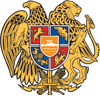 ԳԻՏԱԿԱՆ ԱՍՏԻՃԱՆՆԵՐԻ ՇՆՈՐՀՈՒՄԸ ՀԱՍՏԱՏԵԼՈՒԵՎ ՎԿԱՅԱԳՐԵՐՈՎ ԱՄՐԱԳՐԵԼՈՒ ՄԱՍԻՆՀամաձայն  ՀՀ Կառավարության 08.08.1997թ. հ. 327 որոշմամբ հաստատված <<Հայաստանի Հանրապետությունում գիտական աստիճանաշնորհման կանոնակարգի>> 5-րդ գլխի 36-րդ կետի և ՀՀ ԿԳՄՍ նախարարի 14.08.2019թ. հ.31-Լ հրամանով հաստատված <<Հայաստանի Հանրապետության բարձրագույն որակավորման կոմիտեի>> կանոնադրության 3-րդ գլխի 11-րդ կետի 8) ենթակետի՝	Հաստատել և վկայագրերով ամրագրել.1.Երևանի պետական համալսարանում գործող ԲՈԿ-ի 050 Մաթեմատիկայի  մասնագիտական խորհրդի որոշումը Վազգեն Գագիկի Միքայելյանին ֆիզիկամաթեմատիկական գիտությունների թեկնածուի (Ա.01.01 թվանիշով) գիտական աստիճան շնորհելու մասին:2.ՀՀ ԳԱԱ Մեխանիկայի  ինստիտուտում գործող ԲՈԿ-ի 047 Մեխանիկայի մասնագիտական խորհրդի որոշումը Արման Սմբատի Շահինյանին ֆիզիկամաթեմատիկական  գիտությունների թեկնածուի (Ա.02.01 թվանիշով) գիտական աստիճան շնորհելու մասին:3.ՀՀ ԳԱԱ Մեխանիկայի  ինստիտուտում գործող ԲՈԿ-ի 047 Մեխանիկայի մասնագիտական խորհրդի որոշումը Արամ Հարությունի Գրիգորյանին ֆիզիկամաթեմատիկական  գիտությունների թեկնածուի (Ա.02.04 թվանիշով) գիտական աստիճան շնորհելու մասին:4.Ա. Ալիխանյանի անվան ազգային գիտական լաբորատորիայում գործող ԲՈԿ-ի 024 Ֆիզիկայի մասնագիտական խորհրդի որոշումը Համիդ Հեյդարի Արիան Զադին ֆիզիկամաթեմատիկական գիտությունների թեկնածուի (Ա.04.02 թվանիշով) գիտական աստիճան շնորհելու մասին:5.Երևանի պետական համալսարանում գործող ԲՈԿ-ի 049 Ֆիզիկայի մասնագիտական խորհրդի որոշումը Արշակ Աշոտի Հովհաննիսյանին ֆիզիկամաթեմատիկական գիտությունների թեկնածուի (Ա.04.07 թվանիշով) գիտական աստիճան շնորհելու մասին:6.Հայաստանի ազգային պոլիտեխնիկական համալսարանում գործող ԲՈԿ-ի 038 Էլեկտրատեխնիկայի մասնագիտական խորհրդի որոշումը Տիգրան Էդուարդի Հակոբյանին տեխնիկական գիտությունների թեկնածուի (Ե.09.01 թվանիշով) գիտական աստիճան շնորհելու մասին:7.Հայաստանի ազգային պոլիտեխնիկական համալսարանում գործող ԲՈԿ-ի 046 Ռադիոտեխնիկայի և էլեկտրոնիկայի մասնագիտական խորհրդի որոշումը Արման Աշոտի Աթանեսյանին տեխնիկական գիտությունների թեկնածուի (Ե.27.01 թվանիշով) գիտական աստիճան շնորհելու մասին:8.Երևանի պետական բժշկական համալսարանում գործող ԲՈԿ-ի 028 Թերապիայի մասնագիտական խորհրդի որոշումը Մանիկ Բենիամինի Գեմիլյանին բժշկական գիտությունների թեկնածուի (ԺԴ.00.03 թվանիշով) գիտական աստիճան շնորհելու մասին:9.Երևանի պետական բժշկական համալսարանում գործող ԲՈԿ-ի 027 Վիրաբուժության մասնագիտական խորհրդի որոշումը Վահան Գագիկի Գևորգյանին բժշկական գիտությունների թեկնածուի (ԺԴ.00.15 թվանիշով) գիտական աստիճան շնորհելու մասին:     10.Երևանի պետական բժշկական համալսարանում գործող ԲՈԿ-ի 045 Առողջապահության կազմակերպման մասնագիտական խորհրդի որոշումը Կարինե Սամվելի Քոչարյանին բժշկական գիտությունների թեկնածուի (ԺԴ.00.16 թվանիշով) գիտական աստիճան շնորհելու մասին:    11.ՀՀ ԳԱԱ Պատմության  ինստիտուտում գործող ԲՈԿ-ի 004 Հայոց պատմության մասնագիտական խորհրդի որոշումը Հենրիկ Ալբերտի Խաչատրյանին  պատմական  գիտությունների թեկնածուի (Է.00.01 թվանիշով) գիտական աստիճան շնորհելու մասին:12.Երևանի պետական համալսարանում գործող ԲՈԿ-ի 015 Տնտեսագիտության մասնագիտական խորհրդի որոշումը Զավեն Շմավոնի Մկրտչյանին տնտեսագիտության թեկնածուի (Ը.00.02 թվանիշով) գիտական աստիճան շնորհելու մասին:13.Երևանի պետական համալսարանում գործող ԲՈԿ-ի 012 Գրականագիտության մասնագիտական խորհրդի որոշումը Աստղիկ Վալերիանի Սողոյանին բանասիրական գիտությունների թեկնածուի (Ժ.01.01 թվանիշով) գիտական աստիճան շնորհելու մասին:Հիմք՝ մասնագիտական խորհուրդների որոշումները և բաժինների հհ. 1-5081 - 1-5090, 2-5246 - 2-5248 եզրակացությունները:  ԿԱՐԵՆ ՔԵՌՅԱՆՀԱՅԱՍՏԱՆԻ ՀԱՆՐԱՊԵՏՈՒԹՅՈՒՆ ԲԱՐՁՐԱԳՈՒՅՆ ՈՐԱԿԱՎՈՐՄԱՆ ԿՈՄԻՏԵԻ ՆԱԽԱԳԱՀՀՐԱՄԱՆ